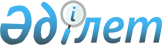 О внесении изменений в приказ Министра сельского хозяйства Республики Казахстан от 9 ноября 2012 года № 17-02/566 "Об утверждении Инструкции проведения лесоустройства"Приказ Министра экологии, геологии и природных ресурсов Республики Казахстан от 28 января 2020 года № 24. Зарегистрирован в Министерстве юстиции Республики Казахстан 3 февраля 2020 года № 19968.
      ПРИКАЗЫВАЮ:
      1. Внести в приказ Министра сельского хозяйства Республики Казахстан от 9 ноября 2012 года № 17-02/566 "Об утверждении Инструкции проведения лесоустройства" (зарегистрирован в Реестре государственной регистрации нормативных правовых актов за № 8181, опубликован 10 декабря 2015 года в газете "Казахстанская правда" № 237 (28113)) следующие изменения:
      в Инструкции проведения лесоустройства, утвержденной указанным приказом:
      приложение 2 к Инструкции проведения лесоустройства изложить в новой редакции, согласно приложению 1 к настоящему приказу;
      в приложении 7 к указанной Инструкции:
      таблицы 11, 13 и 15 изложить в новой редакции, согласно приложениям 2, 3 и 4 к настоящему приказу:
      в приложении 26 к указанной Инструкции:
      таблицу 24 изложить в новой редакции, согласно приложению 5 к настоящему приказу.
      2. Комитету лесного хозяйства и животного мира Министерства экологии, геологии и природных ресурсов Республики Казахстан в установленном законодательством порядке обеспечить:
      1) государственную регистрацию настоящего приказа в Министерстве юстиции Республики Казахстан;
      2) размещение настоящего приказа на интернет-ресурсе Министерства экологии, геологии и природных ресурсов Республики Казахстан после его официального опубликования;
      3) в течение десяти рабочих дней после государственной регистрации настоящего приказа представление в Департамент юридической службы Министерства экологии, геологии и природных ресурсов Республики Казахстан сведений об исполнении мероприятий, предусмотренных подпунктами 1) и 2) пункта 2 настоящего приказа.
      3. Контроль за исполнением настоящего приказа возложить на курирующего вице-министра экологии, геологии и природных ресурсов Республики Казахстан.
      4. Настоящий приказ вводится в действие по истечении десяти календарных дней после дня его первого официального опубликования.                                      Акт оказанных услуг
      №___ "___"_________ 20__года             Номер документа* дата подписания*
      (фиксируется дата и время подписания акта заказчиком)
      Настоящий акт составлен в том, что _____________________ (Поставщик),
                                     (наименование Поставщика*)
в соответствии с договором (и дополнительным соглашением) ___________ от "__"________ 20 __ года № ____
(наименование договора (дополнительного соглашения), дата и номер*)
в лице нижеподписавшихся  представителей Поставщика, выполнил, а ____________
(Заказчик), в лице нижеподписавшихся представителей
(наименование Заказчика*)
      Заказчика принял:
      Стоимость оказанных услуг по данному акту согласно Договору составляет** ______________ тенге, в том числе НДС/без НДС, (цифрами, прописью)
      Приложение: перечень электронных копии документов (прикрепляется поставщиком/заказчиком при наличии)
      Примечание:
      *заполняется автоматически веб-порталом государственных закупок;
      ** заполняется поставщиком;
      *** заполняется заказчиком;
      **** заполняется заказчиком в случае наличия отчета о научных исследованиях, маркетинговых, консультационных и прочих услугах;
      Расшифровка аббревиатур:
      БИН – бизнес-идентификационный номер;
      БИК – банковский идентификационный код;
      ИИК – индивидуальный идентификационный код;
      ИИН – индивидуальный идентификационный номер;
      НДС – налог на добавленную стоимость;
      Ф.И.О. – фамилия, имя, отчество (при его наличии). Способы рубок главного пользования
      Информация приводится в форме таблицы, согласно Правилам рубок леса на участках государственного лесного фонда, утвержденным приказом Министра сельского хозяйства Республики Казахстан от 30 июня 2015 года за № 18-02/596 (зарегистрирован в Реестре государственной регистрации нормативных правовых актах за № 11894). Шкала оценки естественного возобновления для основных лесообразующих пород области
      Информация приводится в форме таблицы, согласно Правилам рубок леса на участках государственного лесного фонда, утвержденным приказом Министра сельского хозяйства Республики Казахстан от 30 июня 2015 года за № 18-02/596 (зарегистрирован в Реестре государственной регистрации нормативных правовых актах за № 11894). Показатели рубок ухода
      Информация приводится в форме таблицы, согласно Правилам рубок леса на участках государственного лесного фонда, утвержденным приказом Министра сельского хозяйства Республики Казахстан от 30 июня 2015 года за № 18-02/596 (зарегистрирован в Реестре государственной регистрации нормативных правовых актах за № 11894).
      Руководствоваться Нормами и нормативами по охране, защите, пользованию лесным фондом, воспроизводству лесов и лесоразведению на участках государственного лесного фонда, утвержденными приказом Министра сельского хозяйства Республики Казахстан от 20 июля 2015 года за № 18-02/664 (зарегистрирован в Реестре государственной регистрации нормативных правовых актов за № 11995).
      Производится сравнение с существующим количеством лесных обходов и дается обоснование об их количестве на предстоящий ревизионный период.
      4) деление территории лесного учреждения на лесные мастерские участки и лесные обходы в пределах лесничеств.
					© 2012. РГП на ПХВ «Институт законодательства и правовой информации Республики Казахстан» Министерства юстиции Республики Казахстан
				
      Министр экологии, геологии и природных ресурсов
Республики Казахстан 

М. Мирзагалиев
Приложение 1
к приказу Министра экологии,
геологии и природных ресурсов
Республики Казахстан
от 28 января 2020 года № 24Приложение 2 к Инструкции
проведения лесоустройстваФорма
Сведения об оказанной услуге**
Сведения об оказанной услуге**
Сведения об оказанной услуге**
Сведения об оказанной услуге**
Сведения об оказанной услуге**
Сведения об оказанной услуге**
Сведения об оказанной услуге**
№
Место оказания услуги
Наименование услуги
Единица измерения
Количество
Цена за единицу (тенге), в том числе НДС/без НДС
Сумма, в тенге
№
1
2
4
5
6
7
Наименование Поставщика*
ИИН/БИН*
ИИК/БИК*
Банк**
Юридический адрес**
Представители поставщика**
Представители поставщика**
Утверждаю**
Утверждаю**
Наименование Поставщика*
ИИН/БИН*
ИИК/БИК*
Банк**
Юридический адрес**
Ф.И.О, должность
подпись
Ф.И.О, должность
подпись
1
2
3
4
5
6
7
8
9
Информация по договору
Информация по договору
Информация по договору
Информация по договору
Информация по договору
Информация по договору
Информация по договору
Информация по договору
Информация по договору
1
Общие сведения
Общие сведения
Общие сведения
Общие сведения
Общие сведения
Общие сведения
Общие сведения
Общие сведения
1
Общая стоимость Договора*
Сумма авансовых платежей***
Сумма оплаты с начала действия Договора***
Ранее заактированные суммы***
Сумма неустойки (штраф, пеня) за просрочку сроков оказания услуг или ненадлежащего исполнения (частичного неисполнения) обязательств***
Сумма неустойки (штраф, пеня) за просрочку сроков оказания услуг или ненадлежащего исполнения (частичного неисполнения) обязательств***
Количество просроченных дней**
Количество просроченных дней**
1
1
2
3
4
5
5
6
6
2
Код Единой бюджетной классификации расходов: Программа/Подпрограмма /Специфика***
Код Единой бюджетной классификации расходов: Программа/Подпрограмма /Специфика***
Код Единой бюджетной классификации расходов: Программа/Подпрограмма /Специфика***
Код Единой бюджетной классификации расходов: Программа/Подпрограмма /Специфика***
Код Единой бюджетной классификации расходов: Программа/Подпрограмма /Специфика***
Код Единой бюджетной классификации расходов: Программа/Подпрограмма /Специфика***
Код Единой бюджетной классификации расходов: Программа/Подпрограмма /Специфика***
Код Единой бюджетной классификации расходов: Программа/Подпрограмма /Специфика***
3
Фактически оказанные по данному акту услуги (наименование услуг в разрезе их подвидов в соответствии с технической спецификацией, заданием, графиком выполнения услуг при их наличии)
Фактически оказанные по данному акту услуги (наименование услуг в разрезе их подвидов в соответствии с технической спецификацией, заданием, графиком выполнения услуг при их наличии)
Фактически оказанные по данному акту услуги (наименование услуг в разрезе их подвидов в соответствии с технической спецификацией, заданием, графиком выполнения услуг при их наличии)
Фактически оказанные по данному акту услуги (наименование услуг в разрезе их подвидов в соответствии с технической спецификацией, заданием, графиком выполнения услуг при их наличии)
Фактически оказанные по данному акту услуги (наименование услуг в разрезе их подвидов в соответствии с технической спецификацией, заданием, графиком выполнения услуг при их наличии)
Фактически оказанные по данному акту услуги (наименование услуг в разрезе их подвидов в соответствии с технической спецификацией, заданием, графиком выполнения услуг при их наличии)
Фактически оказанные по данному акту услуги (наименование услуг в разрезе их подвидов в соответствии с технической спецификацией, заданием, графиком выполнения услуг при их наличии)
Фактически оказанные по данному акту услуги (наименование услуг в разрезе их подвидов в соответствии с технической спецификацией, заданием, графиком выполнения услуг при их наличии)
Наименование услуги*
Дата/ период оказания услуг*
Единица измерения*
Количество*
Цена за единицу, тенге*
Сумма, в тенге*
Сведения об отчете о научных исследованиях, маркетинговых, консультационных и прочих услугах (дата, номер, количество страниц) (при их наличии)****
Сведения об отчете о научных исследованиях, маркетинговых, консультационных и прочих услугах (дата, номер, количество страниц) (при их наличии)****
1
2
3
4
5
6
7
7
1
4
Сумма, требуемая к перечислению Поставщику***
Сумма, требуемая к перечислению Поставщику***
Сумма, требуемая к перечислению Поставщику***
Сумма, требуемая к перечислению Поставщику***
Сумма, требуемая к перечислению Поставщику***
Сумма, требуемая к перечислению Поставщику***
Сумма, требуемая к перечислению Поставщику***
Сумма, требуемая к перечислению Поставщику***
Наименование заказчика*
ИИН/ БИН*
ИИК/ БИК*
Банк*
Юридический адрес***
Представители заказчика*
Представители заказчика*
Представители заказчика*
Представители заказчика*
Утверждаю (руководитель организации)*
Утверждаю (руководитель организации)*
Наименование заказчика*
ИИН/ БИН*
ИИК/ БИК*
Банк*
Юридический адрес***
Ответственные за принятие услуги
Ответственные за принятие услуги
Ответственные за правильность оформления (реквизиты, специфика)
Ответственные за правильность оформления (реквизиты, специфика)
Утверждаю (руководитель организации)*
Утверждаю (руководитель организации)*
Наименование заказчика*
ИИН/ БИН*
ИИК/ БИК*
Банк*
Юридический адрес***
Ф. И. О.
подпись
Ф. И. О.
подпись
Ф.И.О.
подпись
1
2
3
4
5
6
7
8
9
10
11Приложение 2
к приказу Министра экологии,
геологии и природных ресурсов
Республики Казахстан
от 28 января 2020 года № 24Таблица 11 к приложению 7
к Инструкции проведения
лесоустройстваПриложение 3
к приказу Министра экологии,
геологии и природных ресурсов
Республики Казахстан
от 28 января 2020 года № 24Таблица 13 к приложению 7
к Инструкции проведения
лесоустройстваПриложение 4
к приказу Министра экологии,
геологии и природных ресурсов
Республики Казахстан
от 28 января 2020 года № 24Таблица 15 к приложению 7
к Инструкции проведения
лесоустройстваПриложение 5
к приказу Министра экологии,
геологии и природных ресурсов
Республики Казахстан
от 28 января 2020 года № 24Таблица 24 к приложению 26
к Инструкции проведения
лесоустройстваПлощадь, тысяч гектар
№
Категории государственного лесного фонда
Показатели
Лесничества
Лесничества
Лесничества
Лесничества
Лесничества
Всего по лесному учреждению
№
Категории государственного лесного фонда
Показатели
Всего по лесному учреждению
1
2
3
4
5
6
7
8
9
1
Зеленые зоны
Площадь категории государственного лесного фонда
1
Зеленые зоны
Нормативная площадь лесного обхода
1
Зеленые зоны
Нормативное количество лесных обходов, штук
1
Зеленые зоны
Нормативная площадь лесного мастерского участка
1
Зеленые зоны
Нормативное количество лесных мастерских участков, штук
2
и так далее по всем категориям государственного лесного фонда